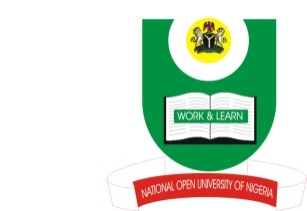 National Open University of NigeriaPlot 91, Cadastral Zone, Nnamdi Azikiwe Express Way, Jabi-AbujaFaculty of EducationJuly Examination 2017COURSE CODE: EDT 831COURSE TITLE: INSTRUCTIONAL MEDIA DESIGN AND PRODUCTIONTIME ALLOWED: 2 HoursINSTRUCTION: Answer question one and any other twoExplain the three domains of learning, specifying their learning behaviours in relation to the study of educational technology in Nigeria (30 marks).2. a) Discuss the environmental factors in media use(10mks)           b) Briefly describe the three teaching learning modes.(10mks)Write short notes on any four of the following.Print mediaProjected mediaNon- Projected mediaAudio materialsRealia               (20mks)What steps should the teacher adopt in creating Games and Simulation for his / her lesson.(20mks)